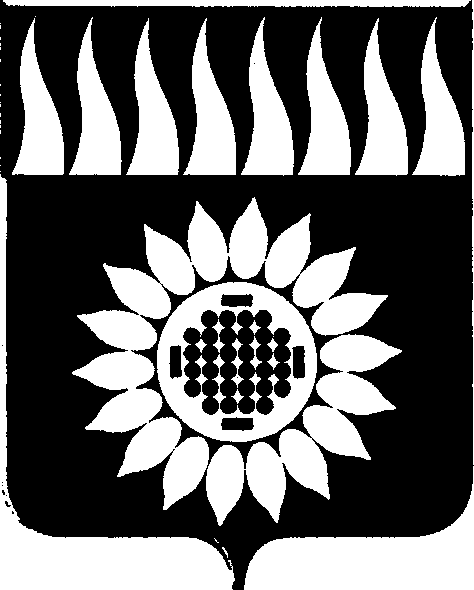 ГОРОДСКОЙ ОКРУГ ЗАРЕЧНЫЙД У М Аседьмой созыв__________________________________________________________________________________ТРИДЦАТЬ ЧЕТВЕРТОЕ ОЧЕРЕДНОЕ ЗАСЕДАНИЕР Е Ш Е Н И Е 21.12.2023 № 110-Р  Об утверждении Порядка направления сообщений о возникновении личной заинтересованности при осуществлении полномочий, которая приводит или может привести к конфликту интересов, и принятия мер по предотвращению или урегулированию конфликта интересов лицами, замещающими муниципальные должности в городском округе Заречный и предварительного рассмотрения таких сообщений      В соответствии с Порядком направления сообщений о возникновении личной заинтересованности при осуществлении полномочий, которая приводит или может привести к конфликту интересов, и принятия мер по предотвращению или урегулированию конфликта интересов лицами, замещающими отдельные муниципальные должности в муниципальных образованиях, расположенных на территории Свердловской области, и предварительного рассмотрения таких сообщений, утвержденным Указом Губернатора Свердловской области от 17.02.2020 № 55-УГ (в редакции Указа от 25.09.2023 № 488-УГ), Дума решила:	1. Утвердить Порядок направления сообщений о возникновении личной заинтересованности при осуществлении полномочий, которая приводит или может привести к конфликту интересов, и принятия мер по предотвращению или урегулированию конфликта интересов лицами, замещающими муниципальные должности в городском округе Заречный и предварительного рассмотрения таких сообщений (прилагается).	2. Признать утратившим силу решение Думы городского округа Заречный от 28.07.2022 № 84-Р «Об утверждении Порядка рассмотрения уведомлений о возникновении личной заинтересованности при осуществлении полномочий, которая приводит или может привести к конфликту интересов, направляемых лицами, замещающими отдельные муниципальные должности в городском округе Заречный».3. Опубликовать настоящее решение в установленном порядке и разместить на официальном сайте городского округа Заречный (www.gorod-zarechny.ru).Председатель Думы городского округа Заречный                             А.А. КузнецовГлава городского округа Заречный                                                       А.В. ЗахарцевУтвержденрешением Думыот 21.12.2023 № 110-РПОРЯДОКнаправления сообщений о возникновении личнойзаинтересованности при осуществлении полномочий, котораяприводит или может привести к конфликту интересов,и принятия мер по предотвращению или урегулированиюконфликта интересов лицами, замещающимимуниципальные должности в городском округе Заречныйи предварительного рассмотрения таких сообщений	1. Настоящий Порядок устанавливает процедуру направления сообщений о возникновении личной заинтересованности при осуществлении полномочий, которая приводит или может привести к конфликту интересов (далее - сообщения), и принятия мер по предотвращению или урегулированию конфликта интересов лицами, замещающими муниципальные должности в городском округе Заречный, предварительного рассмотрения сообщений, регистрации уведомлений о возникновении личной заинтересованности при осуществлении полномочий, которая приводит или может привести к конфликту интересов (далее - уведомление), а также формы уведомлений.2. Для целей настоящего Порядка понятия «личная заинтересованность» и «конфликт интересов» используются в значениях, определенных Федеральным законом от 25.12.2008 № 273-ФЗ «О противодействии коррупции».3. Лица, замещающие муниципальные должности Главы городского округа Заречный, председателя Думы городского округа Заречный, председателя контрольно-счетной палаты городского округа Заречный, направляют сообщения на имя Губернатора Свердловской области в письменном виде по форме согласно приложению № 1 к Порядку, утвержденному Указом Губернатора Свердловской области от 17.02.2020 № 55-УГ.       Порядок направления сообщений о возникновении личной заинтересованности при осуществлении полномочий, которая приводит или может привести к конфликту интересов, и принятия мер по предотвращению или урегулированию конфликта интересов лицами, замещающими муниципальные должности в городском округе Заречный, указанные в части первой настоящего пункта, определяется Указом Губернатора Свердловской области от 17.02.22020 № 55-УГ. 4. Депутаты Думы городского округа Заречный, замещающие муниципальные должности, направляют уведомления председателю Думы городского округа в письменном виде по форме согласно приложению № 2 к Порядку, утвержденному Указом Губернатора Свердловской области от 18.02.2020 № 55-УГ.        Порядок рассмотрения уведомлений, указанных в части первой настоящего пункта, определяется настоящим муниципальным правовым актом и предусматривает случаи направления таких уведомлений в рабочую группу Комиссии по координации работы по противодействию коррупции в Свердловской области по рассмотрению отдельных вопросов профилактики коррупции в муниципальных образованиях, расположенных на территории Свердловской области, созданную правовым актом Губернатора Свердловской области.        5. Уведомление представляется лично или направляется любым способом, обеспечивающим его доставку.6. Организация рассмотрения уведомлений обеспечивается председателем Думы.7. Функции по рассмотрению уведомлений в пределах, установленных настоящим Порядком, возлагаются на аппарат Думы городского округа Заречный (далее - аппарат Думы).8. Аппарат Думы осуществляет регистрацию уведомлений в день их поступления в журнале регистрации уведомлений о возникновении личной заинтересованности при осуществлении полномочий, которая приводит или может привести к конфликту интересов (далее - Журнал), по форме согласно приложению № 3 к Порядку, утвержденному Указом Губернатора Свердловской области от 18.02.2020 № 55-УГ.9. В уведомлении проставляется отметка о регистрации с указанием регистрационного номера, даты регистрации, фамилии, имени, отчества,  должности лица, принявшего уведомление. Копия уведомления, на которой также проставляется отметка о регистрации, выдается лицу, представившему уведомление, лично, под подпись в Журнале.В случае если уведомление направлено председателю Думы иным способом, лицо, направившее его, информируется аппаратом Думы о дате регистрации и регистрационном номере уведомления, о чем делается запись в журнале.Отказ в регистрации уведомления, а также невыдача копии уведомления с отметкой о регистрации не допускаются.10. Журнал и уведомления хранятся в аппарате Думы в специально оборудованном сейфе. Условия хранения должны обеспечивать их сохранность от хищения, порчи, уничтожения либо доступа к ним иных лиц.11. Должностные лица аппарата Думы принимают меры, обеспечивающие конфиденциальность содержащейся в уведомлениях информации.12. Уведомления, поступившие председателю Думы, подлежат предварительному рассмотрению.13. В ходе предварительного рассмотрения уведомлений аппарат Думы:1) получает от лица, направившего уведомление, пояснения по изложенным в уведомлении обстоятельствам;2) подготавливает для направления проекты запросов председателя Думы в федеральные органы государственной власти, органы государственной власти субъектов Российской Федерации, иные государственные органы, органы местного самоуправления и (или) заинтересованные организации (в случае установления необходимости направления таких запросов).14. По результатам предварительного рассмотрения уведомлений аппарат Думы подготавливает мотивированное заключение на каждое такое уведомление и направляет его председателю Думы.15. В случае поступления от депутата Думы городского округа уведомления о возникновении личной заинтересованности при осуществлении полномочий, которая приводит или может привести к конфликту интересов, при голосовании по вопросу, который должен быть рассмотрен на заседании Думы, председатель Думы включает вопрос о рассмотрении поступившего уведомления в проект повестки заседания Думы перед вопросом, в связи с рассмотрением которого возможен конфликт интересов.По результатам рассмотрения данного вопроса Дума принимает одно из следующих решений:1) признать, что у депутата Думы при голосовании по вопросу, который должен быть рассмотрен на заседании, возникает личная заинтересованность, которая приводит или может привести к конфликту интересов, и рекомендовать депутату, направившему уведомление, не принимать участие в голосовании по данному вопросу;2) признать, что у депутата Думы при голосовании по вопросу, указанному в уведомлении, не возникает личная заинтересованность, которая приводит или может привести к конфликту интересов.16. Во всех остальных случаях поступления от депутата Думы уведомления, мотивированные заключения и иные материалы, полученные в ходе предварительного рассмотрения,  председатель Думы в течение 20 календарных дней со дня регистрации указанных уведомлений в Журнале, направляет их любым способом, обеспечивающим их доставку, в рабочую группу Комиссии по координации работы по противодействию коррупции в Свердловской области по рассмотрению отдельных вопросов профилактики коррупции в муниципальных образованиях, расположенных на территории Свердловской области.По результатам рассмотрения уведомлений рабочая группа вправе в пределах своих полномочий осуществлять действия, предусмотренные нормативными правовыми актами Свердловской области.